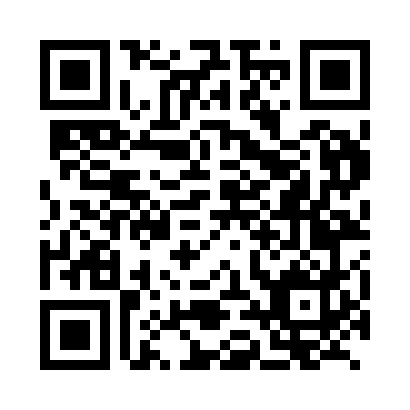 Prayer times for Ciginj, SloveniaWed 1 May 2024 - Fri 31 May 2024High Latitude Method: Angle Based RulePrayer Calculation Method: Muslim World LeagueAsar Calculation Method: HanafiPrayer times provided by https://www.salahtimes.comDateDayFajrSunriseDhuhrAsrMaghribIsha1Wed3:505:511:026:048:1410:082Thu3:475:501:026:048:1510:103Fri3:455:481:026:058:1610:124Sat3:435:471:026:068:1810:145Sun3:405:451:026:078:1910:166Mon3:385:441:026:078:2010:187Tue3:365:421:026:088:2210:208Wed3:335:411:026:098:2310:229Thu3:315:401:026:108:2410:2410Fri3:295:381:026:108:2510:2611Sat3:265:371:026:118:2710:2812Sun3:245:361:016:128:2810:3013Mon3:225:351:016:138:2910:3214Tue3:205:331:016:138:3010:3515Wed3:175:321:026:148:3110:3716Thu3:155:311:026:158:3310:3917Fri3:135:301:026:158:3410:4118Sat3:115:291:026:168:3510:4319Sun3:095:281:026:178:3610:4520Mon3:075:271:026:178:3710:4721Tue3:055:261:026:188:3810:4922Wed3:035:251:026:198:3910:5123Thu3:015:241:026:198:4110:5324Fri2:595:231:026:208:4210:5525Sat2:575:221:026:218:4310:5726Sun2:555:211:026:218:4410:5927Mon2:535:211:026:228:4511:0128Tue2:515:201:026:238:4611:0329Wed2:495:191:036:238:4711:0430Thu2:485:181:036:248:4711:0631Fri2:465:181:036:248:4811:08